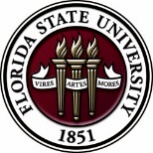 Upcoming EventsFall 2017 PIE Teaching Conference/TA OrientationRegistration is now open for the annual fall Program for Instructional Excellence (PIE) TA Orientation/Teaching Conference. This event is held Wednesday & Thursday the week prior to the first week of classes each fall. This conference includes sessions that provide graduate students & postdoctoral scholars with teaching policy training requirements as stated in the University-wide TA Standards along with best practices in grading, communicating with students, encouraging critical thinking in the classroom, and Blackboard and technology usage.Note: Teaching Postdoctoral Scholars, if you have not attended a PIE TA Orientation before, you are required to attend the full two days of the conference/orientation!Where: New Classroom Building, HCB 101When: Wednesday, August 23, 2017, 9:00 AM – 4:00 PM 	 Thursday, August 24, 2017, 9:00 AM – 3:00 PMTo register to attend the fall 2017 PIE Teaching Conference/TA Orientation, click here: https://fsu.qualtrics.com/jfe/form/SV_3m8pmfGZUHL2klLAlumni Made Good: A Scientific Editor’s Tips for Getting Your Paper Published and Finding a Job in PublishingKIN Life Science Building, Room 2057, 12:00 – 1:00 PM, September 1stPresenter: FSU Alumna Shawnna Buttery, PhD (Scientific Editor, Cell Reports)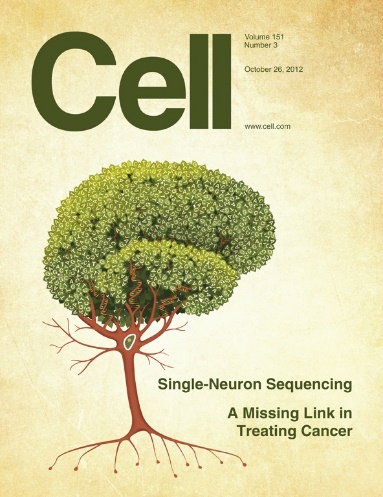 Ever wonder what it would be like to be an editor at a scientific journal or publisher?  Please join the Department of Biological Sciences over lunch as they welcome back FSU Alumna, Dr. Shawnna Buttery for an ‘Alumni Made Good’ talk on Friday September 1, 2017 from 12:00 – 1:00 PM at the King Life Sciences Building, Room 2057. Dr. Shawnna Buttery, is the Scientific Editor at Cell Reports. Although the talk will be directed toward the Life Sciences, all Postdoctoral Scholars and senior Graduate Students are welcome. Dr. Shawnna Buttery (@yeastgrrl) joined the Cell Reports team as a Scientific Editor in August 2016. She previously worked for Elsevier’s BBA journals. Her training in the laboratory was in cell biology, studying the cytoskeleton in worm sperm as a grad student at FSU and in budding yeast as a postdoc at Dana Farbor Cancer Institute. Postdoctoral Fall Symposium, Poster Competition, and Awards CeremonyFSU College of Medicine Atrium & COM 1306, September 22, 2017, 12:00 PM to 6:00 PM The 5th Annual Postdoctoral Symposium and Poster Competition will start at the FSU College of Medicine Atrium. This event is in celebration of the National Postdoctoral Awareness Week and is a wonderful opportunity for you to meet your fellow postdoctoral colleagues!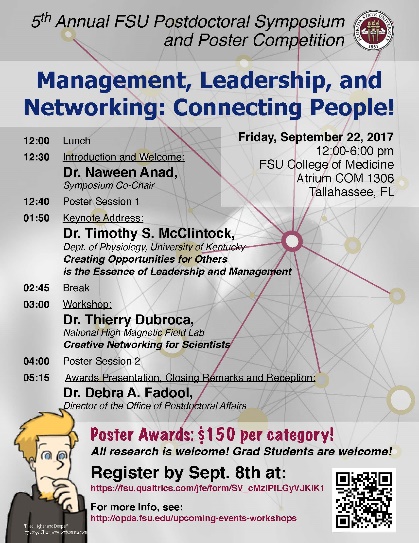 Please join us for a wonderful afternoon of research interactions, a keynote address by Dr. Timothy McClintock of the University of Kentucky (“Creating Opportunities for Others is the Essence of Leadership and Management”), and an interactive LinkedIn workshop by our own Thierry Dubroca on the theme “Management, Leadership, and Networking – Connecting People!”. There will be faculty judges for postdoctoral submitted poster presentations in 4 different divisions ($150 award checks to the top presenters) including a People’s Choice Award.Postdoctoral scholars, senior graduate students, advisors, and laboratory colleagues are all invited to participate! Lunch will be served prior to the first poster session and there will be a reception/bar starting at 4 pm during the second poster session. Annual awards and poster competition awards will be presented at approximately 5:30 pm. Professional Development Travel Award Grantees over the 2016-2017 selections will receive recognition at this ceremony. All categories of attendees (presenters, non-presenters, judges, and speakers) should register to help us prepare food quantities.Click here to Register for the Event by September 8th, 2017 Click here for How to Write a Strong Scientific Abstract (Submission instructions within the registration survey)Flyer and Agenda for the EventBiological Science/Neuroscience Postdoctoral Mentoring Workshop & LunchKIN Life Science Building, Room 2057, 12:00 – 1:00 PMPlease mark your calendar for the fall 2017 through spring 2018 workshops. This is a special, faculty-led monthly workshop for Postdoctoral Scholars hosted by the Department of Biological Science and the Program in Neuroscience. Although the career focus will be directed to the Life Sciences, all Postdoctoral Scholars and senior Graduate Students are welcome. Sandwiches will be served over the lunch hour during the workshops. Dates are listed below. Please continue to check website for presenters and their topics as workshops are formulated.  For questions, please contact Drs. Erminia Fardone or Kay Jones. No registration required.2018 annual Conference combined call for proposalsThe 018 National Postdoctoral Association (NPA) Meetings Committee is seeking proposals for (a) 60-minute concurrent sessions, (b) 90-minute concurrent sessions and (c) poster presentations to be included in the 2018 Annual Conference that will:Provide unique training and professional development opportunities for postdoctoral scholars, postdoctoral associations (PDAs), and postdoctoral offices (PDOs);Share ideas, problems, resources, solutions, best practices, and success stories with the postdoc community andEncourage networking among meeting attendees.Postdocs, PDAs, and PDOs are encouraged to submit proposals, as this is the only conference that provides a voice for them at the national level.For more information on conference background, proposal requirements, and application, please click here. Submission deadline: Friday, October 6, 2017, 11:59 pm ETSpecial travel opportunitiesFaseb Science Research ConferencesPlease click here to view and register for Science Research Conferences hosted by FASEB. Registration deadlines vary based on conference date. Only a few dates left.18th International conference on alzheimer’s drug discoverySeptember 11-12, 2017, Jersey City, NJ (across from NYC on the Hudson)The purpose for this annual Alzheimer’s Drug Discovery Foundation (ADDF) conference is to accelerate the development of innovative treatments for Alzheimer’s disease, related dementias and cognitive aging.The two-day meeting is organized around four sub-topics: Neuroinflammation; Neuroprotection and Neutral Regeneration; Epigenetics and Cognitive Enhancing; and Misfolded Proteins and Proteostasis.For more information, please visit: http://www.worldeventsforum.com/addf/addrugdiscovery/.Click Here to register for conference. Download flyer here.Center for Molecular Medicine SymposiumThe University of Georgia is announcing the opening and dedication of its new facility, the Center for Molecular Medicine (CMM) and is hosting a two-day Symposium on October 10-11, 2017. The Symposium will feature world leaders in the field of ‘molecular medicine’. Topics will include stem cells and regenerative medicine, disease modeling and target identification, drug discovery and immunity. To read about the program agenda, click here. Early Bird Registration cost (for postdocs & students) is $30, deadline is Friday September 15, 2017. For hotel accommodations & travel please click here.The National diversity in stem conferenceSACNAS – Society for Advancement of Chicanos/Hispanics & Native Americans in ScienceThe conference motivates, inspires and engages participants to achieve their highest goals in pursuing education and careers in STEM fields. Conference programming is specifically tailored to support undergraduate and graduate students, postdoctoral researchers, and career professionals at each transition stage of their career as they move towards positions of science leadership. The 2017 SACNAS Conference will be held October 19-21, 2017 at the Salt Lake Palace Convention Center in Salt Lake City, Utah. Registration is now openFor more information and to register for the conference, please click here. Pre-registration Deadline: Thursday, October 5, 2017.Scientific Writing RetreatOrganized by Cold Spring Harbor Laboratory (CSHL) November 15 – 19, 2017Are you currently working on a scientific writing project such as a manuscript, grant proposal, job application, or research/teaching statement? Do you find that it is difficult to carve out dedicated writing time, or do you often feel as if you need to “get away” to make significant progress? Are you interested in learning how to improve the clarity and effectiveness of your professional writing? If so, consider applying to the CSHL Scientific Writing Retreat!The goal of this retreat is to have participants progress significantly on writing projects while improving their professional communication skills. The CSHL Scientific Writing Retreat is designed for postdoctoral fellows and junior faculty in all areas of biology who are actively working on professional pieces of writing such as manuscripts, grant proposals, job applications, or research/teaching/personal statements.For more information about the retreat, and to apply, please click here.FellowshipsPostdoctoral Program in Environmental ChemistryDeadline: August 29, 2017Life Sciences Research FoundationApplications open: Wed. September 6, 2017. Deadline: October 1, 2017 8 PM (EST)Marie Currie Individual FellowshipThis Fellowship would lead to a 2-year post doctorate contract to perform cutting-edge research in a young innovative French company in Paris while being trained in business & entrepreneurship.Application submission deadline: September 14, 2017, 11:00 AM EDTMathematical Sciences Postdoctoral Research Fellowships (MSPRF)Deadline: October 18, 2017 by 5 PMNHC FellowshipsDeadline: By midnight EDT, October 18, 2017Mathematical Sciences Research Institute Fellowship (MSRI)Deadline: December 1, 2017Index of Postdoc Fellowships in the Life Sciences (Broad Institute)Use the following databases to identify additional opportunities (click on the links) – Pivot, Foundation CenterJobsBelow is a sampling of open positions in the United States -Assistant Professor – Occupational TherapyUniversity of Central Arkansas, Conway, ARBattery Research EngineerFord Motor Company, Dearborn, MIAssistant Professor - NeurosurgeryBaylor College of Medicine, Houston, TXData Scientist, GigafactoryTesla Motors, Sparks, NVBotany Assistant Professor, Tenure Track – Department of BiologySlippery Rock University, Butler County, PAMechanical Scientist/EngineerCorning, Corning, NYBelow is a sampling of open positions around the world –Australia: EMBL Australian Partner Laboratory Group Leader Bioinformatics	      Australian National University, Department of Genome SciencesCanada: Assistant Professor in Clinical Pharmacology                University of Montreal	    Assistant Clinical Professor – in Pharmacy & Pharm Science	    University of Alberta, Faculty of Pharmacy & Pharmaceutical Sciences	    Tenure Track Assistant Professor – Human Motor Control & Learning                University of Waterloo, Department of Kinesiology, Applied Health Sciences Faculty	    Assistant Professor – REHAB Occupational Therapy	    University of Alberta, Department of Occupational Therapy	    Tenure Track Assistant Professor – Cardiovascular Physiology	    University of Waterloo, Department of Kinesiology, Applied Health Sciences Faculty	    Assistant Professor – Department of Medicine	    University of Alberta, Faculty of Medicine & Dentistry	    Assistant Professor – Division of Developmental Pediatrics	    University of Alberta, Faculty of Medicine & DentistryChina:   Academic Track Assistant Professor – Biomedical Sciences  	   Zhejiang University, Haining ChinaHong Kong: Tenure-Track Non-Clinical Assistant Professor – School of Biomedical Sciences	          Hong Kong University, School of Biomedical SciencesJapan:    Assistant Professor in the Graduate School of Biomedical & Health Sciences	    Hiroshima University, Graduate School of Biomedical & Health Sciences	    Assistant Professor in Medical Education, Pharmacology, Neuroscience	    Hiroshima University, Graduate School of Biomedical & Health SciencesNorway: Head Engineer at Electron Microscopy Core Facility	    University of Oslo, Department of Biosciences (IBV)Singapore: Assistant Professor for Bio-Behaviorist	        Duke NUS Medical School, Academic Medicine Research Institute	        Assistant Professor – Center for Aging Research & Education	        Duke NUS Medical School, Center for Aging Research & EducationSouth Africa: Associate Researcher in Clinical Micro Infectious Diseases (CMID)		Wits University, School of Pathology, Johannesburg, ZASwitzerland: PhD in Biomedical Engineering	           University of Basel, Adaptable MRI Technology	          Faculty Position – Gene Therapy of the Nervous System	          Swiss federal Institute of Technology Lausanne, Life SciencesUnited States: Assistant Professor of Research – Center for Craniofacial Molecular Biology		 University of Southern California (USC), Biomedical Sciences		 Assistant Professor – Clinical Occupational Therapy		 University of Southern California		 Assistant Professor – Research Emergency Medicine		 University of Southern California, Department of Emergency Medicine		 Clinical Assistant Professor – Pediatrics		 University of Southern California, Department of PediatricsPostdoctoral Scholar OpportunityPostdoctoral Scholar for the Creating Opportunities for Disadvantaged Children ClusterFull-time postdoctoral scholar is needed at the University of California, Irvine to support the UCI-Creating Opportunities Cluster. For more information, and to apply for the position, please visit: https://recruit.ap.uci.edu/apply/JPF04227. Click here for featured Biology careers Subscribe to receive personalized job announcement emails: 
Florida State University Bio CareersAcademic KeysPhD JobsFierce Biotech JobsASBMB - American Society for Biochemistry and Molecular Biologyhttp://www.asbmb.org/careers/  (career information)Career Development Webinars and BlogsThe Benefits of Time AwayRead an article where the author explains if you want to be a better teacher and scholar, leave your office, or lab. Explore & Engage.Use the power of persuasion to boost your job huntRead how even if you are uncomfortable “selling” yourself, the author’s tips will help unleash your persuasive potential.Job hunting: Compensation negotiation  ASBMB (webinar)September 12, 2017, 1 PM ETPresenter: Bill Lindstaedt, Ph.D. Asst. Vice Chancellor, UCSFClick link above to register for webinarHow to Be Proactive in Your Mentoring Relationships – National Postdoctoral Association http://www.nationalpostdoc.org/?page=ProactiveVersatile PhD
This site helps graduate students and new PhD’s identify, prepare for, and excel in possible non-academic careers.
Click here to learn more.  Click here to join
Free NPA Membership
FSU is a sustaining member of the National Postdoctoral Association (NPA). This membership provides free affiliate membership to all FSU postdoctoral scholars. Benefits of joining the NPA include:A subscription to the NPA’s official quarterly newsletterReduced registration fees to the NPA Annual MeetingEligibility for the NPA Travel Award ProgramProfessional & Leadership DevelopmentNetworking opportunities with colleagues nationwideIf you are interested in joining the National Postdoctoral Association, click here.Please email opda-info@fsu.edu if you encounter any problems.For previous issues, click here!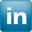 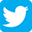 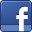 DatePresenterTitleMonday Aug. 14, 2017Dr. Kay JonesGetting the most out of your annual evaluation.Friday Sept. 1, 2017Dr. Shawnna ButteryA scientific editor’s tips for getting your paper published and finding a job in publishing.Monday Oct. 9, 2017TBATBAMonday Nov. 13, 2017TBATBAMonday Dec. 11, 2017TBATBATuesday Jan. 16, 2018TBATBAMonday Feb. 12, 2018TBATBAMonday Mar. 5, 2018TBAOral Competition – 10 AMMonday April 9, 2018TBATBA